Name _______________________________________________________________       Period ___________      Date ___________________________Cartoon Analysis Worksheet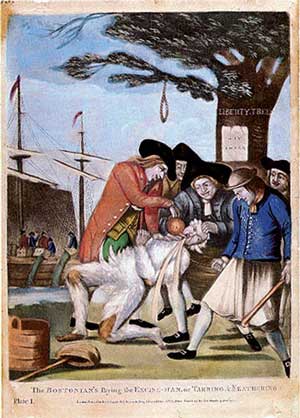 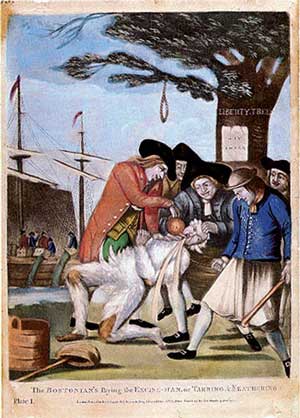 